Wards Creek School Advisory Council
Meeting Minutes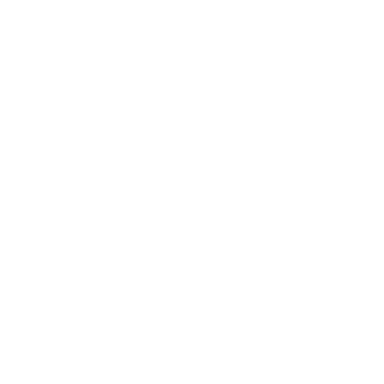 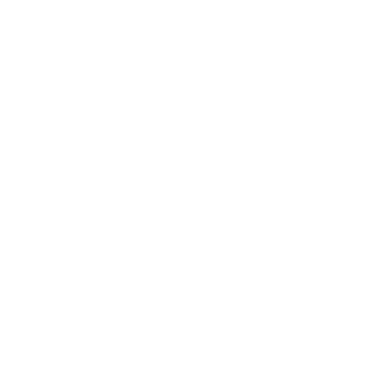 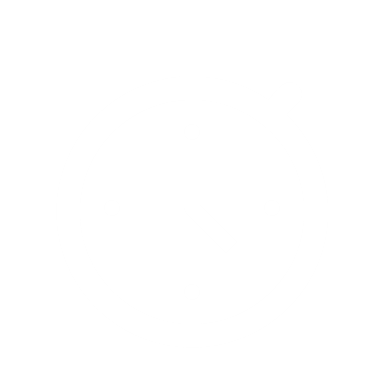 Call to Order
The Wards Creek Elementary Advisory Council Meeting commenced in the Wards Creek Media Center on December 9, 2021. Kim Pagan made a motion to call the meeting to order and Russ Cooke seconded the motion. The motion was voted on and carried forward. The meeting started at 3:36 PM. Kristin Fanning recorded the minutes for this meeting. 
Review/Approve Notes 
Notes were reviewed from October meeting. A motion to approve was made by Kim Pagan and Jen Lusk seconded the motion. Old Businessa. SAC Budget
Budget amount: $2,521.07b. School Improvement plan	The date for our SIP to be presented to the school board is still TBD. c. Leaders With CharacterThe next celebration / assembly will be next Wednesday. Advice from our last meeting was implemented. All teachers will send those parents of kids receiving awards an email invitation. The invitation will have the link to register so they can come on campus. d. Torch Party 2The next celebration will be coming up after winter break in January. The end of the quarter is the last day before break. We will celebrate students with a movie day in the café. There will also be snack for them! Movie will be rated G. New Business

a. Giving Tree InfoOur school giving tree information was shared in the Torch newsletter. We have had great participation and all items have been claimed! Many gifts have been coming in! Thank you to all parents and staff who have helped! b. iReady B TestiReady B diagnostic test will begin as soon as we return in January. This is for all grade levels. It will be a temperature check on students. I twill help teachers evaluate effectiveness of plans and supports. It will also identify any new students that are in need of support. c. SAC Needs SurveyThis is a survey that SAC sends out to parents each year. There are 13 required questions and then we can add whatever we feel we need to. Last year we just added one question that allowed parents to add any comments. We will vote next meeting on what questions we would like to include past the required 13. Please be thinking if you feel that there is anything particular that we need to gather information or opinions on. PTO Agenda

a. Past events:Fall FestivalGreat turnout900 in attendance$4650 profitOctober Spirit Night-SimonesWe made $677.18 (20% on dine in sales)Chicken Salad Chik Order22 total orderswe made $1125th Grade ShirtsIn and hand delivered to teachersFall Spirit WearComplete, final order has been placedLena’s BenchDonation check given to schoolBench purchased, waiting on that an plaqueLast Years School Donation Check$25,00021 mobile white boards8 document cameras15 wireless adapters for comp to boardWater filling stationsHeadphones for computer lab (120 new headphones ordered)Have $9000 overage related to the rubberized padding for playground being deemed urgent by district and they are now funding thisPotential ways to use the $9000 Getting quotes to raise swing area and have rubberized, privacy fence for kindergarten playground, class sets of individual white boardsSchool funds going to updating garden in common areab. Upcoming Events:Hungry Howie’s Pizza KitsRegular crust: $8, Gluten free crust: $11Deadline to order: Pick up: December 14 5-6Polar Express NightDecember 17Starts at 5pm (5-630 crafts, Movie starts at 6:30)Stations Cookie Station, hot chocolate bar, photo booth, popcorn trail mix bar, glow sticks$10-students, $5-AdultsOnline tickets only-Until Dec 13Bells to be given at end of movieBring blankets and wear PJsGetting conductor hat for KevinMedia Center to be open for snow globesCrafts and treats in Orange house (expand to blue if crowds large)Soup & Grilled CheeseDecember 17 10:30-1:30Will send menu choices out to staff 2 weeks priorKrispy Kreme fundraiserDecember 3-Canceled due to only 2 ordersHoliday Spirit SticksOrders placed before Dec 17 will be delivered to child’s classroomAny Questions/Concerns
Concern was brought up from a Facebook posting about Leaders with Characters. Some parents did not understand they needed to be approved volunteers to be able to attend. Suggestion of possibly a standard invitation being used.  Next Meeting Thursday, January 13, 2022 at 3:30PM in the Media CenterAdjourn
Kristin Fanning called a motion 
Kim Pagan made a motion and Russ Cooke second. The meeting ended at 4:44PMAttendance Chair: Kristin Fanning
Secretary: TBA
Principal: Kevin KleinMembers:
Jennifer Lusk
Freddy Sampedre (absent)Mandy York (absent)
Sarah Diotte 
Russell Cooke
Lisa Martin
Lisa Bell 
Jose Medina (absent)
Kimberlee Pagan
Christina Watson (absent)
Lisa Urban (absent)
